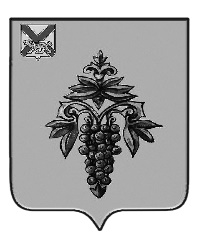 ДУМА ЧУГУЕВСКОГО МУНИЦИПАЛЬНОГО ОКРУГА Р Е Ш Е Н И ЕО внесении изменений в решение Думы Чугуевского муниципального округа от 01 июня 2021 года № 215-НПА «О Положении о собраниях и конференциях граждан в Чугуевском муниципальном округе» Принято Думой Чугуевского муниципального округа«23» декабря 2021 года	Статья 1.	Внести в Положение о собраниях и конференциях граждан в Чугуевском муниципальном округе, утвержденное решением Думы Чугуевского муниципального округа от 01 июня 2021 года № 215-НПА «О Положении о собраниях и конференциях граждан в Чугуевском муниципальном округе» (далее – Положение), следующие изменения: в пункте 2.2 статьи 2 Положения слово «рассмотрение» заменить словом «рассмотрения».Статья 2.  Настоящее решение вступает в силу со дня его официального опубликования.Глава Чугуевскогомуниципального округа      						        Р.Ю. Деменев   «24» декабря 2021г.№ 312 – НПА 